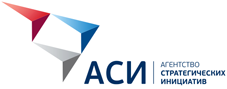 УТВЕРЖДЕНО Приказом генерального директораАгентства стратегических инициатив (АСИ)от __ мая 2020 г. № ____ПОЛОЖЕНИЕО ВСЕРОССИЙСКОМ КОНКУРСЕ «СМАРТ.ЭВОЛЮЦИЯ»Москва2020РАЗДЕЛ 1. ОБЩИЕ ПОЛОЖЕНИЯНастоящее Положение определяет порядок организации, условия, этапы и сроки проведения Всероссийского конкурса «Смарт.Эволюция» (далее – Конкурс), а также процедуру оценки заявок, поданных на него.Целью Конкурса является поиск успешных апробированных решений социально-экономических задач и формирование перечня инструментов, направленных на повышение качества и уровня жизни населения, а также стимулирование и обеспечение системного обмена практиками устойчивого развития.Основными задачами Конкурса являются:Формирование активного сообщества граждан, участвующих в решении социально-экономических задач;Поиск и выявление новых инструментов решения актуальных социально-экономических задач и достижения национальных целей в рамках обеспечения устойчивого развития Российской Федерации;Повышение заинтересованности вовлеченных сторон (региональных команд, институтов развития, представителей научного и бизнес-сообщества, коммерческих и социальных структур и т.д.) к внедрению практик через наглядную демонстрацию и подтверждение эффективности их реализации;Тиражирование практик и успешных инициатив на территории Российской Федерации и за ее пределами.Конкурс проводится на всей территории Российской Федерации в соответствии с законодательством Российской Федерации и не предусматривает предварительного отбора участников Конкурса. Предметом Конкурса являются:подтвердившие свою эффективность практики или потенциально эффективные проекты по адаптации жизни людей в условиях эпидемии, а также по локализации распространения и ликвидации последствий эпидемии коронавируса (COVID-19), которые могут быть применены на территории Российской Федерации;реализованные на территории Российской Федерации или за рубежом и подтвердившие свою эффективность практики в сфере социально-экономического развития, имеющие потенциал к тиражированию на территории Российской Федерации и позволяющие достичь на региональном или муниципальном уровнях значимых измеримых результатов;журналистские и блогерские работы (публикации, статьи, видео- и радиосюжеты), направленные на популяризацию практик в сфере социально-экономического развития, включенные или обладающие потенциалом для включения в перечень практик платформы «Смартека», описывающие истории появления, реализации и достижения успеха при внедрении таких практик и/или повествующие о лидерах таких практик как авторах уникальных решений.Участниками Конкурса могут быть граждане Российской Федерации, достигшие возраста 14 лет.Официальным языком проведения Конкурса является русский язык.Участие в Конкурсе является бесплатным. Участники Конкурса несут расходы, связанные с подготовкой, размещением заявки на официальном интернет-ресурсе Конкурса, а также участием в мероприятии, предусматривающем награждение победителей Конкурса.Официальным интернет-ресурсом Конкурса является платформа «Смартека» (https://smarteka.com), на которой обеспечивается размещение информации о Конкурсе, подача заявок для участия в Конкурсе, определение финалистов и публикация информации о результатах Конкурса.РАЗДЕЛ 2. ПОРЯДОК ОРГАНИЗАЦИИ И ПРОВЕДЕНИЯ КОНКУРСАОрганизатором Конкурса является Автономная некоммерческая организация «Агентство стратегических инициатив по продвижению новых проектов» (далее – Организатор). Организатор Конкурса осуществляет информационное обеспечение Конкурса, прием, обработку, модерацию заявок, организует работу экспертных групп и жюри Конкурса, определяет порядок награждения победителей Конкурса.Организатор Конкурса обеспечивает равные условия для всех участников и гласность проведения Конкурса.В целях проведения оценки заявок, поданных на Конкурс по основным номинациям, указанным в Разделе 4 настоящего Положения, и определения финалистов формируются экспертные группы Конкурса по 12 категориям «Смартеки»: Жилье и городская среда; Здоровье и образ жизни; Инвестиции; Инновации и технологии; Культура; Образование; Развитие МСП и экспорта; Развитие сельских территорий; Туризм; Уровень жизни и демография; Экология; Эффективное управление. Также формируется отдельная экспертная группа в рамках номинации «Смарт.Медиа». Состав членов экспертных групп Конкурса формируется и утверждается Организатором.Член экспертной группы Конкурса может входить в состав одной или нескольких экспертных групп Конкурса.Члены экспертных групп Конкурса имеют равные права и полномочия при определении финалистов Конкурса. Жюри Конкурса формируется в составе председателя, заместителя председателя, секретаря и членов жюри.Председателем жюри Конкурса является Первый заместитель Председателя Правительства Российской Федерации. Заместителем председателя жюри Конкурса является генеральный директор Агентства стратегических инициатив.Состав членов жюри Конкурса утверждается Организатором.Основной задачей жюри Конкурса является определение победителей Конкурса.Члены жюри Конкурса имеют равные права и полномочия при определении победителей Конкурса. Председатель жюри Конкурса имеет право решающего голоса.В состав экспертных групп и жюри Конкурса входят члены Экспертного совета Агентства стратегических инициатив, члены рабочей группы Государственного совета Российской Федерации по противодействию распространению новой коронавирусной инфекции, вызванной 2019-NCOV, члены рабочей группы Агентства стратегических инициатив «Смартсовет», представители федеральных органов исполнительной власти, федеральных агентств, ведомств и институтов развития, члены ведущих деловых объединений, представители заинтересованных организаций, формирующих экспертное, предпринимательское, отраслевое или научное сообщества, а также представители средств массовой информации, члены экспертного совета и жюри Всероссийского конкурса журналистов «Предпринимательство в России», тематические блогеры, сотрудники Агентства стратегических инициатив.Оценка поданных заявок осуществляется каждым членом экспертных групп Конкурса индивидуально посредством платформы «Смартека» и представляет собой выставление баллов по шкале от 1 до 5 по каждому критерию оценки, указанному в Приложении № 1 к настоящему Положению. По результатам второго этапа Конкурса (Оценка заявок) в каждой из основных номинаций Конкурса определяются финалисты в составе 10 конкурсантов, а в специальной номинации «Смарт.Медиа» – 15 конкурсантов, набравших наивысший средний балл по итогам оценки поданных ими заявок не менее, чем пятью членами соответствующих экспертных групп Конкурса. Число финалистов в номинации может быть увеличено в случае, если несколько заявок набрали равный средний балл.Второй этапа Конкурса (Оценка заявок) считается состоявшимся, если в нем приняли участие не менее половины членов экспертных групп.После окончания второго этапа Конкурса (Оценка заявок) перечень финалистов Конкурса в каждой из основных номинаций Конкурса, а также в специальной номинации «Смарт.Медиа» публикуется на странице Конкурса на платформе «Смартека».Победители Конкурса в каждой из основных номинаций, а также в специальной номинации «Смарт.Медиа» определяются в ходе проведения третьего этапа Конкурса (Подведение итогов) простым большинством голосов членов жюри Конкурса.Третий этап Конкурса (Подведение итогов) может проводиться в очном или заочном формате. В случае проведения заседания жюри Конкурса в очном формате члены жюри принимают в нем личное участие либо направляют свою письменную позицию по вопросам повестки в адрес Организатора Конкурса при невозможности присутствия на заседании. Заседание жюри Конкурса правомочно, если в нем приняли участие (лично и представившие письменные позиции) не менее половины членов жюри Конкурса. Участниками Конкурса в специальной номинации «Смарт.Признание» считаются все конкурсанты, заявки которых были поданы в рамках основных номинаций и успешно прошли модерацию Организатора. К оценке заявок в рамках проведения общественного голосования по номинации «Смарт.Признание» допускаются все пользователи, зарегистрированные на платформе «Смартека». Пользователь может отдать свой голос за любую доступную для оценки заявку только один раз. Общее количество голосов, отданных одним пользователем, не ограничено.Подведение итогов общественного голосования и определение победителей Конкурса в специальной номинации «Смарт.Признание» осуществляются жюри Конкурса в ходе третьего этапа Конкурса (Подведение итогов). Победителями Конкурса в специальной номинации «Смарт.Признание» становятся конкурсанты, чьи заявки по итогам общественного голосования, проводимого на платформе «Смартека», получили абсолютное большинство голосов в каждой из основных номинаций.Организатор Конкурса имеет право передать отдельные функции по организации Конкурса третьим лицам. РАЗДЕЛ 3. СРОКИ ПРОВЕДЕНИЯ КОНКУРСАКонкурс состоит из трех основных этапов:этап: 25 марта – 31 мая – Подача заявок: регистрация участников Конкурса на платформе «Смартека» и размещение ими заявок на платформе, а также модерация заявок Организатором Конкурса;этап: 5 июня – 20 июня – Оценка заявок: проведение экспертизы заявок, прошедших модерацию Организатора, экспертными группами Конкурса, проведение общественного голосования, определение финалистов Конкурса;этап: до 20 июля – Подведение итогов: Определение и награждение победителей Конкурса.РАЗДЕЛ 4. НОМИНАЦИИ И ПРИЗОВОЙ ФОНД КОНКУРСА. В рамках Конкурса предусмотрены следующие номинации и денежные вознаграждения (премии) победителям:«Смарт.Антивирус» (основная номинация).Подтвердившие свою эффективность практики или потенциально эффективные проекты по адаптации жизни людей в условиях эпидемии, а также по локализации распространения и ликвидации последствий эпидемии коронавируса (COVID-19), которые могут быть применены на территории Российской Федерации. К примеру, проекты по оказанию медицинской помощи, выявлению вируса у больного, организации удаленной работы или обучения, поддержке промышленности и бизнеса, IT-решения по сдерживанию распространения инфекции и прочее.Премиальный фонд данной номинации составляет 1 000 000 рублей (включая налоги, предусмотренные действующим законодательством Российской Федерации):1 место – 500 000 рублей; 2 место – 300 000 рублей;3 место – 200 000 рублей.«Смарт.Дело» (основная номинация).Апробированные и подтвердившие свою эффективность практики с измеримым результатом, реализованные на территории одного или нескольких субъектов Российской Федерации, направленные на решение социально-экономических задач и имеющие потенциал к тиражированию в других регионах страны.Премиальный фонд данной номинации составляет 600 000 рублей (включая налоги, предусмотренные действующим законодательством Российской Федерации):1 место – 300 000 рублей; 2 место – 200 000 рублей;3 место – 100 000 рублей.«Смарт.Глобал» (основная номинация).Апробированные и подтвердившие свою эффективность практики с измеримым результатом, реализованные за пределами Российской Федерации, направленные на решение социально-экономических задач и обладающие потенциалом к системному внедрению на территории субъектов Российской Федерации.Премиальный фонд данной номинации составляет 600 000 рублей (включая налоги, предусмотренные действующим законодательством Российской Федерации):1 место – 300 000 рублей; 2 место – 200 000 рублей;3 место – 100 000 рублей.«Смарт.Медиа» (специальная номинация).Журналистские и блогерские работы (публикации, статьи, видео- и радиосюжеты), направленные на популяризацию практик в сфере социально-экономического развития, включенные или обладающие потенциалом для включения в перечень практик платформы «Смартека», описывающие истории появления, реализации и достижения успеха при внедрении таких практик и/или повествующие о лидерах таких практик как авторах уникальных решений.Участниками Конкурса в номинации «Смарт.Медиа» могут стать сотрудники средств массовой информации и блогеры (лидеры мнений), активно ведущие страницы в какой-либо социальной сети (ВКонтакте, Instagram, ЖЖ, Youtube, Facebook и другие) и имеющие не менее 3 000 подписчиков. Страница конкурсанта в социальной сети должна быть общедоступна на время проведения Конкурса.Премиальный фонд данной номинации составляет 500 000 рублей (включая налоги, предусмотренные действующим законодательством Российской Федерации):5 победителей – по 100 000 рублей.«Смарт.Признание» (специальная номинация).Поданные по основным номинациям и прошедшие модерацию Организатора заявки, набравшие наибольшее количество голосов по итогам общественного голосования.Премиальный фонд данной номинации составляет 300 000 рублей (включая налоги, предусмотренные действующим законодательством Российской Федерации):по одному победителю в каждой из основных номинаций – 100 000 рублей.По решению Организатора Конкурса допускается выделение дополнительных номинаций, помимо указанных в п. 4.1. настоящего Положения.РАЗДЕЛ 5. ПРАВИЛА ПОДАЧИ ЗАЯВОКЗаявки на Конкурс подаются через web-форму на официальном Интернет-ресурсе Конкурса. Формы подачи заявок представлены в Приложении № 2 к настоящему Положению.Перед подачей заявки участнику необходимо ознакомиться с настоящим Положением и подтвердить согласие с условиями Соглашения с участником Конкурса, представленном в Приложении № 3 к настоящему Положению.Участник Конкурса, ставший победителем в рамках любой из номинаций Конкурса, должен направить в адрес Организатора подписанное Соглашение с победителем Конкурса, представленное в Приложении № 4 к настоящему Положению. Сроки предоставления подписанного Соглашения с победителем Конкурса определяются Организатором.Участник Конкурса не может подать одну и ту же заявку по нескольким номинациям Конкурса, при этом общее количество заявок, поданных одним участником, не ограничено.Требования к заявкам:Заявка заполняется на русском языке;Заявка не должна содержать нецензурные или оскорбительные выражения либо несвязный набор символов, а также призывы к осуществлению деятельности, нарушающей требования законодательства Российской Федерации;Заявка не должна содержать многочисленные грамматические, орфографические, пунктуационные или стилистические ошибки;Содержание заявки должно соответствовать выбранной номинации Конкурса;Заявка должна содержать все необходимые материалы в соответствии с шаблоном заявки и данным Положением о Конкурсе.Материалы, представляемые на Конкурс по номинации «Смарт.Медиа», должны быть опубликованы в печатных изданиях, размещены на интернет-сайтах средств массовой информации или информационных агентств, блогов, освещены в теле- или радиоэфирах в период с 15 декабря 2019 года по 31 мая 2020 года.На Конкурс могут быть представлены только оригинальные публикации авторов, видео- и радиосюжеты. В случае подачи на Конкурс материала в форме радиосюжета к заявке должна быть приложена текстовая расшифровка.В материале, предоставленном на Конкурс по номинации «Смарт.Медиа», должно содержаться упоминание платформы «Смартека». Для материалов, опубликованных в сети Интернет, также обязательно наличие гиперссылки на платформу «Смартека» либо на ее официальные страницы в социальных сетях.Организатор вправе не допустить до участия в Конкурсе заявку, не соответствующую хотя бы одному из требований, указанных в настоящем Положении.5.6. Участник Конкурса вправе отозвать свою заявку до начала второго этапа Конкурса (Оценка заявок).РАЗДЕЛ 6. ПРОЧИЕ ВОПРОСЫМатериалы поданных для участия в Конкурсе заявок могут быть размещены на официальном сайте Организатора и на официальном интернет-ресурсе Конкурса – платформе «Смартека».Результаты Конкурса освещаются в средствах массовой информации и размещаются на официальном сайте Организатора, официальном интернет-ресурсе Конкурса – платформе «Смартека».Разъяснения и консультации по вопросам проведения Конкурса осуществляются Организатором Конкурса по электронной почте hello@smarteka.com и по телефону + 7 (495) 690-91-29.Приложение № 1к Положению о Всероссийском конкурсе 
«Смарт.Эволюция» Критерии оценки рабочими группами Экспертного жюри заявок, поданных на Конкурс «Смарт.Эволюция»Приложение № 2к Положению о Всероссийском конкурсе 
«Смарт.Эволюция» Форма заявки на КонкурсПриложение № 3к Положению о Всероссийском конкурсе 
«Смарт.Эволюция» СОГЛАШЕНИЕ С УЧАСТНИКОМ КОНКУРСАНастоящее Соглашение регламентирует порядок взаимодействия участника Всероссийского конкурса «Смарт.Эволюция» (далее – Конкурс), именуемого далее «Автор», с одной стороны, и автономной некоммерческой организации «Агентство стратегических инициатив по продвижению новых проектов» (далее – Агентство), именуемой далее «Организатор», с другой стороны.Автор подтверждает соответствие заявки, поданной на Конкурс, требованиям, указанным Положении о Конкурсе.Автор безвозмездно передает Организатору права на использование материалов заявки, направленных Конкурс посредством платформы «Смартека» (далее – материалы заявки).Автор передает Организатору права на использование материалов заявки в любой форме и любыми не противоречащими закону способами, в том числе способами, указанными в ч.2 ст.1270 ГК РФ. Указанные в п. 2 настоящего договора права передаются Автором Организатору без ограничения сроков и по всему миру. Автор заявки в рамках номинации «Смарт.Медиа» гарантирует наличие у него интеллектуальных прав (исключительных прав и личных неимущественных прав) на материалы заявки, присланные на Конкурс, и несет ответственность за нарушение интеллектуальных прав третьих лиц. Организатор не несет ответственности за нарушение Автором авторских и/или иных прав третьих лиц.Автор подтверждает свое согласие на обнародование и/или публикацию материалов заявки для участия в Конкурсе с указанием имени автора.Организатор не обязан предоставлять Автору отчеты об использовании материалов заявки.Организатор имеет право полностью или частично передавать права на использование материалов заявки другим лицам.Автор обязуется предоставить Организатору следующую информацию: Фамилию, Имя, Отчество, дату рождения, адрес электронной почты и номер телефона для идентификации Автора и извещения Автора в целях выдачи приза в случае признания его победителем Конкурса.Факт отправки заявки через web-форму на официальном Интернет-ресурсе Конкурса (https://smarteka.com) подтверждает согласие Автора с настоящим Соглашением.Автор дает свое согласие Оператору персональных данных – Агентству, находящемуся по адресу: 121099, г. Москва, ул. Новый Арбат, д. 36 на обработку своих персональных данных в целях участия в Конкурсе и получения призов.Автор дает согласие в отношении обработки следующих персональных данных Автора, обрабатываемых Агентством как с использованием средств автоматизации, так и без использования таких средств: Фамилия, Имя, Отчество; дата рождения; номер телефона.Автор разрешает передачу и (или) поручение обработки своих персональных данных следующим третьим лицам: членам экспертных групп и жюри Конкурса, а также третьим лицам, которым могут быть переданы Организатором отдельные функции по организации Конкурса.Автор разрешает Организатору производить с его персональными данными следующие действия (операции): сбор, запись, систематизация, накопление, хранение, уточнение (обновление, изменение), извлечение, использование, передача (распространение, предоставление, доступ), обезличивание, блокирование, удаление, уничтожение.Автор подтверждает, что согласие действует до отзыва им согласия на обработку персональных данных, которое он может отозвать путем личного обращения в Агентство по адресу 121099, г. Москва, ул. Новый Арбат, д. 36 или путем направления письменного запроса Агентству по тому же адресу.В случае, если Автором является гражданин Российской Федерации, не достигший возраста 18 лет, настоящее Соглашение от его имени заключает родитель или иной законный представитель.Настоящее Соглашение вступает в силу в соответствии с п. 10 настоящего Соглашения.Приложение № 4к Положению о Всероссийском конкурсе 
«Смарт.Эволюция» СОГЛАШЕНИЕ С ПОБЕДИТЕЛЕМ КОНКУРСАг. Москва 	 «___»_________2020 г.Участник Конкурса ______________________________________________________,(фамилия, имя, отчество полностью)проживающий по адресу: ________________________________________________________________________________________________________________________,(адрес места жительства полностью с указанием почтового индекса)документ, удостоверяющий личность ______________________________________,(тип документа, например, паспорт, серия и номер)выданный ______________________________________________________________,(дата выдачи, сведения о выдавшем органе полностью)именуемый далее «Автор», с одной стороны, и Автономная некоммерческая организация «Агентство стратегических инициатив по продвижению новых проектов» (далее – Агентство), в лице генерального директора Чупшевой Светланы Витальевны, действующего на основании Устава Агентства, именуемая в дальнейшем «Организатор», с другой стороны, заключили настоящее Соглашение о нижеследующем.Автор безвозмездно передает Организатору права на использование материалов заявки, направленных на Всероссийский конкурс «Смарт.Эволюция» (далее – Конкурс) посредством платформы «Смартека» (далее – материалы заявки).Автор передает Организатору права на использование материалов заявки в любой форме и любыми не противоречащими закону способами, в том числе способами, указанными в ч.2 ст.1270 ГК РФ. Указанные в п. 2 настоящего договора права передаются Автором Организатору без ограничения сроков и по всему миру. Автор заявки в рамках номинации «Смарт.Медиа» гарантирует наличие у него интеллектуальных прав (исключительных прав и личных неимущественных прав) на материалы заявки, присланные на Конкурс, и несет ответственность за нарушение интеллектуальных прав третьих лиц. Организатор не несет ответственности за нарушение Автором авторских и/или иных прав третьих лиц.Автор подтверждает свое согласие на обнародование материалов заявки для участия в Конкурсе с указанием имени автора.Организатор не обязан предоставлять Автору отчеты об использовании материалов заявки.Организатор имеет право полностью или частично передавать права на использование материалов заявки другим лицам.Автор обязуется предоставить Организатору следующую информацию: Фамилию, Имя, Отчество, дату рождения, адрес электронной почты и номер телефона для идентификации Автора и извещения Автора в целях выдачи приза участнику Конкурса, признанному победителем.Автор дает свое согласие Оператору персональных данных – Агентству, находящемуся по адресу: 121099, г. Москва, ул. Новый Арбат, д. 36, на обработку своих персональных данных в целях участия в Конкурсе и получения призов.Автор дает согласие в отношении обработки следующих персональных данных Автора, обрабатываемых Агентством как с использованием средств автоматизации, так и без использования таких средств: Фамилия, Имя, Отчество; дата и место рождения; паспортные данные (включая копию паспорта Гражданина Российской Федерации); данные о трудоустройстве; данные СНИЛС и ИНН; почтовый адрес фактического места жительства; номер телефона; реквизиты личного расчетного счета или банковской карты для перечисления премии, за вычетом налогов, предусмотренных российским законодательством.Автор разрешает передачу и (или) поручение обработки своих персональных данных следующим третьим лицам: членам экспертных групп и жюри Конкурса, а также третьим лицам, которым могут быть переданы Организатором отдельные функции по организации Конкурса.Автор разрешает Организатору производить с его персональными данными следующие действия (операции): сбор, запись, систематизация, накопление, хранение, уточнение (обновление, изменение), извлечение, использование, передача (распространение, предоставление, доступ), обезличивание, блокирование, удаление, уничтожение.Автор подтверждает, что согласие действует до отзыва им согласия на обработку персональных данных, которое он может отозвать путем личного обращения в Агентство по адресу 121099, г. Москва, ул. Новый Арбат, д. 36 или путем направления письменного запроса Агентству по тому же адресу.Согласно ст. 226 НК РФ Организатор признается налоговым агентом Автора, объявленного обладателем денежной премии, и исполняет обязанности по исчислению, удержанию и перечислению НДФЛ с денежной премии.Автор соглашается с тем, что его персональные данные, сведения о размере объявленной ему премии, сумме начисленного, удержанного и перечисленного с премии налога в бюджетную систему Российской Федерации будут представлены в налоговый орган по месту учета Организатора, по форме, формату и в порядке, которые утверждены ФНС России.В случае, если Автором является гражданин Российской Федерации, не достигший возраста 18 лет, настоящее Соглашение от его имени заключает родитель или иной законный представитель. Настоящее Соглашение вступает в силу с момента подписания его сторонами.*В случае, если Автором является гражданин Российской Федерации, не достигший возраста 18 летКритерии оценки заявок, 
поданных по основным номинациямБаллСоответствие решения 
(решение соответствует заявленной задаче)От 1 до 5Эффективность(соотношение между достигнутым эффектом и используемыми ресурсами)От 1 до 5Оригинальность (практика/проект является новой и нестандартной)От 1 до 5Тиражируемость 
(практика/проект может применяться в других субъектах Российской Федерации / может быть импортирована)От 1 до 5Охват/масштаб
(1 - незначительное количество благополучателей; 
5 – практика/проект охватывает большую часть заявленной целевой аудитории на территории ее реализации)От 1 до 5Качество описания 
(ясность, однозначность и понятность описания)От 1 до 5Общее впечатление от заявки
(1 – не понравилась, не произвела впечатления; 5 – очень хорошее впечатление)От 1 до 5Критерии оценки заявок, 
поданных по номинации «Смарт.Медиа»БаллСоответствие задачам конкурса(содержание материала соответствует задачам конкурса)От 1 до 5Доступность изложения (конкретность, ясность, точность изложения) От 1 до 5Содержательность(глубина раскрытия темы, погруженность автора в тематику)От 1 до 5Оригинальность(язык, стилистика, творческие находки и художественность исполнения)От 1 до 5Привлечение экспертного мнения(к работе над материалом привлекались профильные эксперты)От 1 до 5Качество визуализации(материал формирует образ автора практики или рассказывает историю внедрения практики, присутствует фото и/или видео сопровождение) От 1 до 5Общее впечатление от материала
(1 – не понравился, не произвел впечатления; 5 – очень хорошее впечатление)От 1 до 5Форма заявки для основных номинацийФорма заявки для основных номинацийФорма заявки для основных номинаций1НоминацияНоминация, по которой подается заявка2Тематическая категорияКатегория Смартеки, в рамках которой подается заявка3Название практикиПолное название практики4Краткое названиеКраткое название практики5ВопросВопрос, который поможет понять, на решение какой проблемы направлена практика. Пример: Как важные лекарства сделать доступными? Как организовать доступный отдых для многодетных семей?6Сайт практикиАдрес официальной страницы практики в сети Интернет или ссылка на социальные сети (при наличии)7Решаемая
задача Описание задач, которые решаются в результате внедрения практики8Описание практикиОписание практики, ее сути, механизма запуска и реализации, а также взаимодействия сторон и используемые при реализации практики инструменты9РезультатОписание качественных и количественных изменений, достигнутых по результатам реализации практики.Результаты должны быть непосредственно связаны с решаемой задачей.Для оценки эффективности практики указываются количественные показатели, которые были достигнуты в рамках ее реализации. Показатели должны быть представлены в динамике по годам (формат "было-стало")10Необходимые ресурсыПеречень и описание необходимых для реализации практики ресурсов с приведением их ориентировочной стоимости и их источников (если есть). 11Стоимость реализацииОриентировочная или полная стоимость реализации практики в рублях.12Применение практикиОсобенности (сложности) реализации практики13Сроки реализацииВремя, необходимое для подготовительного этапа внедрения практики – «от идеи до запуска» (в месяцах) 14Этапы внедренияОсновные этапы и сроки (в месяцах) реализации практики – краткая «дорожная карта», позволяющая понять последовательность действий при внедрении15Место реализацииУказывается место реализации практики 16Контакты командыФИО полностьюМесто работы (с указанием должности и подразделения/компании)Телефон рабочийТелефон мобильныйЭлектронная почта17Обложки для страницы и карточки заявкиИзображения для оформления заявки18Дополнительные материалы Материалы более подробно описывающие практику – презентации, документы, фотографии, дорожные карты и т.д. (при наличии)Форма заявки для спец-номинации «Смарт.Медиа»Форма заявки для спец-номинации «Смарт.Медиа»Форма заявки для спец-номинации «Смарт.Медиа»1НоминацияНоминация, по которой подается заявка2Тип материалаТекст или видеоДля фото- и радиосюжетов - указывается текст.3Тип описываемой практикиУже размещенная или новая практика Смартеки4Название практикиПолное название практики, которая уже размещена или могла бы быть размещена на Смартеке5Наименование материалаНаименование опубликованного материала6Сведения о публикацииСведения о публикации, радиоматериале, телесюжете (наименование СМИ, дата опубликования)7Ссылка на публикациюСсылка на публикацию в сети Интернет8Контакты автора / командыФИО полностьюМесто работы (с указанием должности и подразделения/компании)Телефон рабочийТелефон мобильныйЭлектронная почта9Обложки для страницы и карточки заявкиИзображения для оформления заявки10Дополнительные материалы Сопроводительные материалы (при необходимости). Для радиосюжетов – расшифрованный текстовый вариант (обязательно). ОРГАНИЗАТОР:Автономная некоммерческая организация «Агентство стратегических инициатив по продвижению новых проектов»Юридический адрес:121099, г. Москва, ул. Новый Арбат, д. 36Тел /факс: (495) 690-91-29,(495) 690-91-39ИНН/КПП: 7704278735/770401001Банковские реквизиты: Р/с 40703810638170002348в ПАО «Сбербанк России»,г. МоскваБИК 044525225К/с 30101810400000000225Генеральный директор_________________  / Чупшева С.ВАВТОР (ЗАКОННЫЙ ПРЕДСТАВИТЕЛЬ*):Фамилия, имя, отчество _____________________Дата рождения_______________________________Место рождения_____________________________Данные паспорта (приложить копию паспорта                   2 основные страницы и страница с регистрацией): серия и номер________________________________кем выдан___________________________________дата выдачи_________________________________зарегистрирован по адресу (с индексом)______________________________________________________СНИЛС_____________________________________ИНН_______________________________________ Почтовый адрес фактического места жительства с указанием индекса________________________________________________________________________Номер телефона______________________________Реквизиты личного расчетного счета или банковской карты для перечисления премии (обязательно: БИК банка, наименование банка, ИНН банка, расчетный счет, ФИО получателя)
Получатель:_________________________________
Номер счета: ________________________________
Банк получателя:_____________________________БИК:_______________________________________
ИНН:_______________________________________
КПП:_______________________________________ _________________ / ___________________             (подпись)                          (фамилия, инициалы)